19.09.2019  № 2297О внесении изменений в постановление администрации города Чебоксары от 30.05.2018 № 916В соответствии с Федеральным законом от 06.10.2003 № 131-ФЗ «Об общих принципах организации местного самоуправления в Российской Федерации», Федеральным законом от 27.07.2010 № 210-ФЗ    «Об организации предоставления государственных и муниципальных услуг», Уставом муниципального образования города Чебоксары – столицы Чувашской Республики, принятым решением Чебоксарского городского Собрания депутатов Чувашской Республики от 30.11.2005 № 40, постановлением администрации города Чебоксары от 06.06.2013 № 1776 «О порядке разработки, утверждения и проведения экспертизы административных регламентов предоставления муниципальных услуг и осуществления муниципального контроля», в целях повышения качества предоставления муниципальной услуги администрация города Чебоксары п о с т а н о в л я е т: 1. Внести в административный регламент администрации города Чебоксары предоставления муниципальной услуги «Присвоение спортивных разрядов и квалификационных категорий спортивных судей в порядке, установленном законодательством Российской Федерации», утвержденный постановлением администрации города Чебоксары от 30.05.2018 № 916 (далее – Административный регламент), следующие изменения: 1.1. В разделе I:пункт 1.3.1 изложить в следующей редакции:«1.3.1. Информация о порядке и сроках предоставления муниципальной услуги и услуг, которые являются необходимыми и обязательными для предоставления муниципальной услуги, сведений о ходе предоставления указанных услуг является открытой и общедоступной и размещается:на официальном сайте органа местного самоуправления на Портале органов власти Чувашской Республики в информационно-телекоммуникационной сети «Интернет» (далее - официальный сайт органа местного самоуправления);на информационных стендах в зданиях администрации города Чебоксары, структурных подразделений, в которых предоставляется муниципальная услуга;в федеральной государственной информационной системе «Единый портал государственных и муниципальных услуг (функций)» www.gosuslugi.ru (далее - Единый портал государственных и муниципальных услуг).Сведения о местах нахождения и графиках работы, контактных телефонах, адресах электронной почты органа местного самоуправления, предоставляющего муниципальную услугу, его структурного подразделения размещаются:на информационных стендах в зданиях администрации города Чебоксары, структурных подразделений;в средствах массовой информации (далее - СМИ); на официальном сайте органа местного самоуправления;на Едином портале государственных и муниципальных услуг;в федеральной государственной информационной системе «Федеральный реестр государственных и муниципальных услуг (функций)» (далее также - Федеральный реестр).Прием и информирование заинтересованных лиц по вопросам предоставления муниципальной услуги осуществляется специалистами отраслевого органа администрации города Чебоксары - управлением физической культуры и спорта администрации города Чебоксары Чувашской Республики (далее также – УФКС, уполномоченное структурное подразделение).1.2. В разделе II:подраздел 2.5 изложить в следующей редакции:«2.5. Нормативные правовые акты, регулирующие предоставление муниципальной услугиПеречень нормативных правовых актов, регулирующих предоставление муниципальной услуги, размещается на официальном сайте органа местного самоуправления, Едином портале государственных и муниципальных услуг и в Федеральном реестре.»;пункт 2.6.1 подраздела 2.6 дополнить подпунктом «е» следующего содержания:«е) копия документа (справка, протокол), подписанного председателем главной судейской коллегии соревнования (главным судьей), содержащего сведения о количестве стран (для международных соревнований) или субъектов Российской Федерации (для всероссийских и межрегиональных соревнований), принявших участие в соответствующем соревновании.»;в подразделе 2.9: в подпункте «б» слова «, произошедшая до или в день проведения соревнования, на котором спортсмен выполнил норму, требование ЕВСК и условия их выполнения» исключить; дополнить подпунктом «г» следующего содержания:«г) наличие решения соответствующей антидопинговой организации о нарушении спортсменом антидопинговых правил, принятого по результатам допинг-контроля, проведенного в рамках соревнований на котором спортсмен выполнил норму, требования ЕВСК и условия их выполнения.»;наименование подраздела 2.14 изложить в следующей редакции:«2.14. Требования к помещениям, в которых предоставляется муниципальная услуга, к залу ожидания, местам для заполнения запросов о предоставлении муниципальной услуги, информационным стендам с образцами их заполнения и перечнем документов, необходимых для предоставления каждой муниципальной услуги, размещению и оформлению визуальной, текстовой и мультимедийной информации о порядке предоставления такой услуги, в том числе к обеспечению доступности для инвалидов указанных объектов в соответствии с законодательством Российской Федерации о социальной защите инвалидов»;в подразделе 2.15:в абзацах тринадцатом и шестнадцатом слово «УФКС» исключить;дополнить абзацами следующего содержания:«Взаимодействие заявителя с специалистом уполномоченного структурного подразделения, предоставляющего муниципальную услугу, осуществляется при личном обращении заявителя:1) для подачи документов, необходимых для предоставления муниципальной услуги;2) для получения информации о ходе предоставления муниципальной услуги;3) для получения результата предоставления муниципальной услуги.Продолжительность каждого взаимодействия заявителя и специалиста, ответственного за выполнение административных процедур по предоставлению муниципальной услуги, не должна превышать 10 минут.Информация о ходе предоставления муниципальной услуги предоставляется непосредственно специалистом уполномоченного структурного подразделения, предоставляющего муниципальную услугу, по телефонам для справок, электронным сообщением по адресу, указанному заявителем, а также размещается в личном кабинете заявителя на Едином портале государственных и муниципальных услуг (при подаче запроса о предоставлении муниципальной услуги через Единый портал государственных и муниципальных услуг).Возможность получения муниципальной услуги в любом территориальном подразделении органа местного самоуправления, предоставляющего муниципальную услугу (экстерриториальный принцип), в многофункциональных центрах предоставления государственных и муниципальных услуг (далее – МФЦ) (в том числе в полном объеме), а также посредством запроса о предоставлении нескольких государственных и (или) муниципальных услуг в МФЦ, предусмотренного статьей 15.1 Федерального закона № 210-ФЗ, не предусмотрена.»;наименование и абзац первый подраздела 2.16 изложить в следующей редакции:«2.16. Иные требования, в том числе учитывающие особенности предоставления муниципальной услуги по экстерриториальному принципу (в случае, если муниципальная услуга предоставляется по экстерриториальному принципу) и особенности предоставления муниципальной услуги в электронной форме»Предоставление муниципальной услуги в электронной форме не предусмотрено.».1.3. Раздел III изложить в следующей редакции:«III. Состав, последовательность и сроки выполненияадминистративных процедур (действий), требования к порядкуих выполнения, в том числе особенности выполненияадминистративных процедур в электронной форме3.1. Предоставление муниципальной услуги в администрации города ЧебоксарыДля предоставления муниципальной услуги осуществляются следующие административные процедуры:прием и регистрация заявления и документов, необходимых для предоставления муниципальной услуги;рассмотрение заявления и принятых документов и принятие решения о предоставлении муниципальной услуги, либо о возврате документов, либо об отказе в предоставлении муниципальной услуги;подготовка результата предоставления муниципальной услуги (предоставление муниципальной услуги, либо возврат документов, либо отказ в предоставлении муниципальной услуги); выдача (направление) результата предоставления муниципальной услуги;исправление допущенных опечаток и ошибок в выданных в результате предоставления муниципальной услуги документах.3.1.1. Прием и регистрация заявления и документов, необходимых для предоставления муниципальной услугиОснованием для начала административной процедуры является поступление от заявителя (представителя заявителя) лично либо от его представителя заявления и документов, необходимых для предоставления муниципальной услуги, в отдел делопроизводства администрации города Чебоксары (далее – отдел делопроизводства):путем личного обращения;через организации федеральной почтовой связи.В случае представления документов представителем заявителя уполномоченному лицу необходимо представить документ, удостоверяющий личность, и документ, подтверждающий полномочия представителя.Регистрация документов заявителя осуществляется в соответствии с подразделом 2.13 настоящего Административного регламента.После регистрации документы заявителя передаются в течение 1 рабочего дня начальнику УФКС, который в день поступления документов направляет их специалисту, участвующему в предоставлении муниципальной услуги.Результатом административной процедуры является зарегистрированное заявление с приложением документов, необходимых для предоставления муниципальной услуги.3.1.2. Рассмотрение заявления и принятых документов и принятие решения о предоставлении муниципальной услуги, либо о возврате документов для предоставления муниципальной услуги, либо об отказе в предоставлении муниципальной услуги Основанием для начала административной процедуры является зарегистрированное заявление с приложением документов, необходимых для предоставления муниципальной услуги.Специалист, участвующий в предоставлении муниципальной услуги, рассматривает заявление с прилагаемыми к нему документами и в течение 10 рабочих дней со дня их поступления в администрацию города Чебоксары проводит проверку их достоверности и соответствия указанных документов требованиям, указанным в подразделах 1.2 и 2.6 настоящего Административного регламента, а также проверку наличия или отсутствия оснований для отказа в предоставлении муниципальной услуги, указанных в разделе 2.9 настоящего Административного регламента. В случае соответствия документов требованиям, указанным в подразделах 1.2 и 2.6 настоящего Административного регламента и отсутствия оснований для отказа в предоставлении муниципальной услуги, указанных в подразделе 2.9 настоящего Административного регламента, принимается решение о предоставлении муниципальной услуги.В случае несоответствия документов требованиям, указанным в подразделах 1.2 и 2.6 настоящего Административного регламента, принимается решение о возврате заявителю документов для предоставления муниципальной услуги. В случае наличия оснований для отказа в предоставлении муниципальной услуги, указанных в подразделе 2.9 настоящего Административного регламента, принимается решение об отказе в предоставлении муниципальной услуги.Результатом административной процедуры является принятие решения о предоставлении муниципальной услуги, либо о возврате документов для предоставления муниципальной услуги, либо об отказе в предоставлении муниципальной услуги.3.1.3. Подготовка результата предоставления муниципальной услуги (предоставление муниципальной услуги, либо возврат документов для предоставления муниципальной услуги, либо отказ в предоставлении муниципальной услуги)Основанием для начала административной процедуры является принятое решение о предоставлении муниципальной услуги, либо о возврате документов для предоставления муниципальной услуги, либо об отказе в предоставлении муниципальной услуги.По результатам рассмотрения, проверки представленных документов и принятого решения специалист, участвующий в предоставлении муниципальной услуги, совершает одно из следующих действий:а) готовит проект распоряжения администрации города Чебоксары о присвоении спортивного разряда либо присвоении квалификационной категории спортивного судьи (далее - проект распоряжения), согласовывает его в установленном порядке с начальником УФКС, начальником правового управления администрации города Чебоксары, заместителем главы администрации города Чебоксары по социальным вопросам и вместе с документами заявителя направляет его на рассмотрение главе администрации города Чебоксары - в случае принятия решения о предоставлении муниципальной услуги;б) готовит проект уведомления о возвращении документов для предоставления муниципальной услуги с указанием причин возврата, согласовывает с начальником УФКС и вместе с документами заявителя направляет его на рассмотрение главе администрации города Чебоксары либо заместителю главы администрации города Чебоксары по социальным вопросам – в случае принятия решения о возврате заявителю документов для предоставления муниципальной услуги;в) готовит проект обоснованного письменного отказа в предоставлении муниципальной услуги (далее - обоснованный письменный отказ), согласовывает с начальником УФКС и вместе с документами заявителя направляет его на рассмотрение главе администрации города Чебоксары либо заместителю главы администрации города Чебоксары по социальным вопросам - в случае принятия решения об отказе в предоставлении муниципальной услуги.Срок подготовки проекта распоряжения (проекта обоснованного письменного отказа) – 5 рабочих дней со дня окончания проведения проверки достоверности и соответствия документов заявителя. Срок согласования проекта распоряжения – не более 14 рабочих дней.Глава администрации города Чебоксары рассматривает проект распоряжения, подписывает его и передает специалисту отдела делопроизводства администрации города Чебоксары, ответственному за регистрацию распоряжений. Срок рассмотрения проекта распоряжения и его подписания – 2 рабочих дня со дня поступления главе администрации города Чебоксары.Глава администрации города Чебоксары либо заместитель главы администрации города Чебоксары по социальным вопросам рассматривает проект уведомления о возврате документов для предоставления муниципальной услуги или проект обоснованного письменного отказа, подписывает его и передает специалисту отдела делопроизводства администрации города Чебоксары, ответственному за регистрацию писем. Срок рассмотрения проекта уведомления о возврате документов для предоставления муниципальной услуги или проекта обоснованного письменного отказа и его подписания – 2 рабочих дня со дня его поступления главе администрации города Чебоксары либо заместителю главы администрации города Чебоксары по социальным вопросам.Специалист отдела делопроизводства администрации города Чебоксары, ответственный за регистрацию распоряжений и писем, регистрирует распоряжение о присвоении спортивного разряда, квалификационной категории спортивного судьи, либо регистрирует уведомление о возврате документов для предоставления муниципальной услуги или обоснованный письменный отказ в соответствующем журнале регистрации в течение 1 рабочего дня со дня их подписания.Результатом административной процедуры является подписанное распоряжение администрации города Чебоксары о присвоении спортивного разряда, квалификационной категории спортивного судьи, либо уведомление о возврате документов для предоставления муниципальной услуги, либо обоснованный письменный отказ в предоставлении муниципальной услуги.3.1.4. Выдача (направление) результата предоставления муниципальной услуги Основанием для начала административной процедуры является распоряжение о присвоении спортивного разряда, квалификационной категории спортивного судьи, либо уведомление о возврате документов для предоставления муниципальной услуги, либо обоснованный письменный отказ.3.1.4.1. Специалист, участвующий в предоставлении муниципальной услуги, на основании распоряжения о присвоении спортивного разряда:а) направляет копию распоряжения о присвоении спортивного разряда в течение 10 рабочих дней со дня его подписания заявителю и (или) размещает на официальном сайте органа местного самоуправления.б) выдает заявителю нагрудный значок соответствующего спортивного разряда и зачетную классификационную книжку для последующей передачи получателю муниципальной услуги и регистрирует в журнале регистрации выдачи нагрудных значков и зачетных классификационных книжек спортсменов (форма журнала приведена в приложении № 6 к настоящему Административному регламенту). Сведения о присвоении спортивного разряда заносятся в зачетную классификационную книжку спортсмена и заверяются печатью (при наличии) и подписью начальника УФКС. Зачетная классификационная книжка выдается один раз при первом присвоении спортивного разряда.Срок внесения сведений о присвоении спортивного разряда в зачетную классификационную книжку, выдачи нагрудного значка соответствующего спортивного разряда и зачетной классификационной книжки – 3 рабочих дня со дня подписания соответствующего распоряжения главой администрации города Чебоксары.Спортивные разряды «второй спортивный разряд» и «третий спортивный разряд» присваиваются сроком на 2 года.В случае если спортсмен в течение срока, на который был присвоен спортивный разряд, повторно выполнил нормы, требования ЕВСК и условия их выполнения (подтвердил спортивный разряд), срок действия такого спортивного разряда продлевается на соответствующий срок со дня окончания срока, на который он был присвоен. При подтверждении спортивного разряда нагрудный значок не выдается.3.1.4.2. Специалист, участвующий в предоставлении муниципальной услуги, на основании распоряжения о присвоении квалификационной категории спортивного судьи:а) выдает (направляет) копию распоряжения о присвоении квалификационной категории спортивного судьи в течение 10 рабочих дней со дня его подписания заявителю и (или) размещает на официальном сайте органа местного самоуправления;б) выдает заявителю нагрудный значок соответствующей квалификационной категории спортивного судьи и книжку спортивного судьи для последующей передачи получателю муниципальной услуги и регистрирует в журнале регистрации выдачи нагрудных значков и книжек спортивного судьи (форма журнала приведена в приложении № 7 к Административному регламенту).Срок выдачи соответствующего нагрудного значка и книжки спортивного судьи – 3 рабочих дня со дня подписания соответствующего распоряжения главой администрации города Чебоксары.3.1.4.3. Специалист, участвующий в предоставлении муниципальной услуги, на основании уведомления о возврате документов для предоставления муниципальной услуги в течение 10 рабочих дней со дня их поступления в администрацию города Чебоксары, направляет заявителю уведомление о возврате документов для предоставления муниципальной услуги и возвращает все представленные к заявлению документы. В случае возврата заявитель в течение 20 рабочих дней со дня получения представления и документов, не соответствующих требованиям, указанным в подразделах 1.2 и 2.6 настоящего Административного регламента, устраняет несоответствия и повторно направляет их для рассмотрения в администрацию города Чебоксары.3.1.4.4. Специалист, участвующий в предоставлении муниципальной услуги, на основании обоснованного письменного отказа в течение 5 рабочих дней со дня принятия решения об отказе в присвоении спортивного разряда, квалификационной категории спортивного судьи, направляет заявителю обоснованный письменный отказ и возвращает все представленные к заявлению документы.Результатом административной процедуры является:выдача (направление) заявителю копии распоряжения администрации города Чебоксары о присвоении спортивного разряда, квалификационной категории спортивного судьи и (или) размещение копии распоряжения на официальном сайте органа местного самоуправления, выдача заявителю нагрудного значка соответствующего спортивного разряда, квалификационной категории спортивного судьи, зачетной классификационной книжки, книжки спортивного судьи для последующей передачи получателю муниципальной услуги,выдача (направление) уведомления о возврате документов для предоставления муниципальной услуги заявителю, выдача (направление) обоснованного письменного отказа заявителю.3.1.5. Исправление допущенных опечаток и ошибок в выданных в результате предоставления муниципальной услуги документахОснованием для исправления допущенных опечаток и ошибок в выданных в результате предоставления муниципальной услуги документах является получение УФСК заявления об исправлении допущенных опечаток и ошибок в выданных в результате предоставления муниципальной услуги документах, представленного заявителем (далее – заявление об исправлении ошибок).Заявление об исправлении ошибок представляется в УФСК в произвольной форме и рассматривается специалистом, участвующим в предоставлении муниципальной услуги, в течение 1 рабочего дня с даты его регистрации.В случае выявления допущенных опечаток и (или) ошибок в выданных в результате предоставления муниципальной услуги документах специалист, участвующий в предоставлении муниципальной услуги, осуществляет замену указанных документов в срок, не превышающий 3 рабочих дней с даты регистрации заявления об исправлении ошибок.В случае отсутствия опечаток и (или) ошибок в выданных в результате предоставления муниципальной услуги документах специалист, участвующий в предоставлении муниципальной услуги, письменно сообщает заявителю об отсутствии таких опечаток и (или) ошибок в срок, не превышающий 3 рабочих дней с даты регистрации заявления об исправлении ошибок.Результатом административной процедуры является замена документов в случае выявления допущенных опечаток и (или) ошибок либо письменное уведомление об отсутствии таких опечаток и (или) ошибок.3.2. Особенности выполнения административных процедур в электронной форме1) Информирование о порядке предоставления муниципальной услуги осуществляется посредством размещения сведений на Едином портале государственных и муниципальных услуг, официальном сайте уполномоченного структурного подразделения администрации города Чебоксары в сети «Интернет».Заявитель имеет возможность получения информации по вопросам, входящим в компетенцию УФСК посредством размещения вопроса в разделе «Интерактивная приемная» на официальном сайте администрации города Чебоксары в сети «Интернет».Поступившие обращения рассматриваются в сроки, установленные подразделом 1.3 Административного регламента.2) Заявление и документы на предоставление муниципальной услуги могут быть представлены заявителем с использованием информационно-телекоммуникационных технологий (в электронном виде), в том числе с использованием Единого портала государственных и муниципальных услуг с момента создания соответствующей информационной и телекоммуникационной инфраструктуры. Указанные заявление и документы подписываются электронной подписью в соответствии с требованиями Федерального закона от 06.04.2011 № 63-ФЗ «Об электронной подписи» и требованиями Федерального закона № 210-ФЗ. Образцы заявлений для предоставления муниципальной услуги, обращений, в случае возникновений претензий и жалоб со стороны заявителей, и примеры их оформления размещены в электронном виде на указанных сайтах.В случае поступления документов в электронной форме специалист по делопроизводству в день поступления переводит документы в бумажную форму (распечатывает), заверяет соответствие распечатанных документов электронным документам, и дальнейшая работа с ними ведется как с документами заявителя, поступившими в письменном виде.».1.4. В абзаце втором подраздела 5.1 раздела V слова «подраздел 2.16» заменить словами «подраздел 2.15».1.5. Приложения № 1 и № 2 к Административному регламенту признать утратившими силу.2. Управлению информации, общественных связей и молодежной политики администрации города Чебоксары опубликовать настоящее постановление в средствах массовой информации.3. Настоящее постановление вступает в силу со дня его официального опубликования.4. Контроль за выполнением настоящего постановления возложить на заместителя главы администрации города Чебоксары по социальным вопросам А.Л. Салаеву.Глава администрации города Чебоксары                		    А.О. ЛадыковЧăваш РеспубликиШупашкар хулаАдминистрацийěЙЫШĂНУ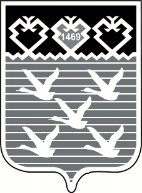 Чувашская РеспубликаАдминистрациягорода ЧебоксарыПОСТАНОВЛЕНИЕ